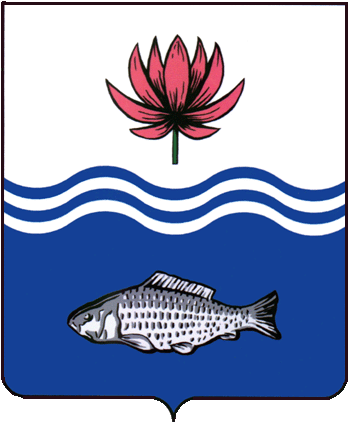 АДМИНИСТРАЦИЯ МО "ВОЛОДАРСКИЙ РАЙОН"АСТРАХАНСКОЙ ОБЛАСТИПОСТАНОВЛЕНИЕ	Об утверждении схемы расположения земельного участка, расположенного по адресу: Астраханская область, Володарский район, с. Маково, ул. Набережная, 57 «г» на кадастровом плане территорииВ соответствии со ст. 11.7, 11.10, 39.28, п. 8 ст. 39.29 Земельного кодекса Российской Федерации, администрация МО «Володарский район»ПОСТАНОВЛЯЕТ:1.Утвердить прилагаемую схему расположения земельного участка на кадастровом плане территории:площадь образуемого участка - 1493 кв. м;адрес: Российская Федерация, Астраханская область, Володарский район, с. Маково, ул. Набережная, 57 «г»;кадастровый номер земельного участка, из которого образуется земельный участок 30:02:120101:943;категория земель - земли населенных пунктов;территориальная зона - зона застройки индивидуальными жилыми домами (Ж-1);основной вид разрешенного использования - для ведения личного подсобного хозяйства.2.Присвоить образуемому в соответствии с прилагаемой схемой расположения земельного участка на кадастровом плане территории земельному участку адрес: Российская Федерация, Астраханская область, Володарский район, с. Маково, ул. Набережная, 57 «г».3.Ромохову Сергею Алексеевичу, действующему по доверенности от 28.10.2019 г. № 30АА0917914 за Болычева Алексея Ивановича, Мухина Александра Петровича, Ромохову Сергею Алексеевичу, действующему по доверенности от 31.10.2019 г. № 77 А Г 2266266 за Хаванова Алексея Павловича:3.1.Обеспечить выполнение кадастровых работ в целях образования земельного участка в соответствии с утвержденной схемой расположения земельного участка на кадастровом плане территории.3.2.Осуществить государственный кадастровый учет образованного земельного участка в соответствии с Федеральным законом от 13.07.2015 №218- ФЗ «О государственной регистрации недвижимости».3.3.Заключить Ромохову Сергею Алексеевичу, 30.12.1962 г.р. (паспорт 12 07 164874, выдан ОУФМС России по Астраханской области в Володарском районе, 22.01.2008 г., проживающему по адресу: Астраханская область, Володарский район, с. Маково, ул. Подгорная, д. 6), действующему по доверенности от 28.10.2019 г. № 30АА0917914 за Болычева Алексея Ивановича, 12.02.1956 г.р. (паспорт 45 08 693220, выдан Паспортно-визовым отделениемОВД р-на Строгино гор. Москвы, 25.07.2006 г., проживающего по адресу: гор. Москва, ул. Марш. Катукова, д. 10, корп. 2, кв. 155), Мухина Александра Петровича, 05.05.1960 г.р. (паспорт 45 08 288613, выдан Паспортно-визовым отделением ОВД р-на Щукино гор. Москвы, 21.01.2006 г., проживающего по адресу: гор. Москва, ул. Марш. Василевского, д. 3, корп. 1, кв. 85), Ромохову Сергею Алексеевичу, действующему по доверенности от 31.10.2019 г. № 77 А Г 2266266 за Хаванова Алексея Павловича, 01.03.1976 г. (паспорт 45 03 942576, выдан ОВД «Щукино» гор. Москвы, 06.09.2002 г., проживающего по адресу: г. Москва, ул. Маршала Соколовского, д. 6, кв. 6) соглашение о перераспределении земель и земельного участка с кадастровым номером 30:02:120101:943 в установленный законодательством срок после предоставления заявителем кадастрового паспорта земельного участка образованного в результате перераспределения.4.Настоящее постановление действует два года со дня его подписания.5.Контроль за исполнением настоящего постановления оставляю за собой.И.о. заместителя главыпо оперативной работе                  		                             Н.С. Беккуловаот 19.08.2020 г.N 892